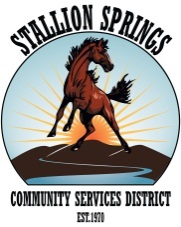                AGENDASTALLION SPRINGS COMMUNITY SERVICES DISTRICT27800 STALLION SPRINGS DRIVE, TEHACHAPI, CA 93561BOARD OF DIRECTORS SPECIAL BOARD MEETING MONDAY, MARCH 30, 2015CLOSED SESSION @ 9:00 AMPERSONNEL: Government Code §54957